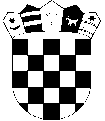                    REPUBLIKA HRVATSKA     MINISTARSTVO UNUTARNJIH POSLOVAPOLICIJSKA UPRAVA SISAČKO-MOSLAVAČKA                     Sisak, Rimska ulica 19PRIJAVA NA OGLAS * navedene podatke obavezno treba popuniti,jer se u protivnom prijava neće smatrati urednomPotpis kandidata________________________________IME I PREZIME: Naziv radnog mjesta za koje se podnosi prijava:Datum i mjesto rođenja:  Adresa stanovanja:  Broj telefona:  Broj mobitela:  e-adresa: